MODIFICACIÓN DA PROGRAMACIÓN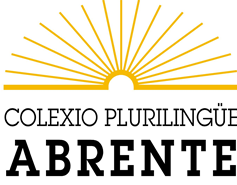 DESENVOLVEMENTO DAS COMPETENCIAS FÍSICA E QUÍMICA 4ºESO3º TRIMESTRE E AVALIACIÓN ORDINARIA Curso  2019-2020DAMIÁN GUERRA GARCÍAÍNDICE1.  ESTÁNDARES DE APRENDIZAXE E COMPETENCIAS IMPRESCINDIBLES2.  AVALIACIÓN E CUALIFICACIÓN3.  METODOLOXÍA E ACTIVIDADES DO 3º TRIMESTRE4.  INFORMACIÓN E PUBLICIDADFísica e Química 4º ESO1.  ESTÁNDARES DE APRENDIZAXE E COMPETENCIAS IMPRESCINDIBLESrectilíneo                uniformementeContidos distribuídos en unidades didácticas.UNIDADE 1. Átomos e sistema periódico- As partículas do átomo- Modelos atómicos- Distribución dos electróns nun átomo- O sistema periódico dos elementos- Propiedades periódicas dos elementosUNIDADE 2. Enlace químico- Enlace químico nas substancias- Tipos de enlace entre átomos- Enlace iónico- Enlace covalente- Enlace metálico- Enlaces con moléculas- Propiedades das substancias e enlaceUNIDADE 3. Química do carbono- Os compostos do carbono- Os hidrocarburos- Compostos osixenados- Compostos nitroxenados- Compostos orgánicos de interese biolóxicoUNIDADE 4. Reaccións químicas- A reacción química: como se produce- A enerxía das reaccións químicas- A velocidade das reaccións químicas- Medida da cantidade de substancia. O mol- Cálculos nas reaccións químicasUNIDADE 5. Exemplos de reaccións químicas- Os ácidos e as bases- As reaccións de combustión- As reaccións de sínteseUNIDADE 6. O movemento- Magnitudes que describen o movemento- A velocidade- Movemento rectilíneo e uniforme (MRU)- A aceleración- Movemento rectilíneo uniformemente acelerado (MRUA)- Movemento circular uniforme (MCU)UNIDADE 7. As forzas- Forzas que actúan sobre os corpos- Leis de Newton da dinámica- As forzas e o movementoUNIDADE 8. Forzas gravitatorias- A forza gravitatoria- O peso e a aceleración da gravidade- Movemento de planetas e satélitesUNIDADE 9. Forzas e presións en fluídos - A presión- A presión hidrostática- A presión atmosférica- Propagación da presión en fluídos- Forza de empuxe en corpos mergullados- Física da atmosferaUNIDADE 10.             Traballo e enerxía- A enerxía- Que é o traballo- O traballo e a enerxía mecánica- A conservación da enerxía mecánica- Potencia e rendementoUNIDADE 11. Enerxía e calor- A calor- Efectos da calor- Transformación entre calor e traballoTemporización e secuenciación das unidades didácticas.1ª Avaliación:2ª Avaliación:3ª Avaliación: Non avaliableCriterios  sobre  avaliación, cualificación e promoción  do alumnado.TemporalizaciónProcedementos de avaliacióna. Avaliación inicial.Ao inicio do curso comprobaranse os coñecementos previos do alumnado mediante unha proba test, cuxos resultados só se terán en conta a efectos de adecuar o nivel de partida do proceso de ensino-aprendizaxe á realidade de cada grupo e polo tanto non afectará as cualificacións.b.   Avaliación formativaAo longo do curso, os alumnos estarán informados do seu progreso a través de diversos medios como as correccións das probas escritas, interacción na aula,revisión dos mapas conceptuais e das actividades propostas polo profesor incluídas no portafolio . Unha vez por trimestre informarase de xeito máis formal de acordo coa normativa vixente tanto aos alumnos como aos pais, nais ou titores dos progresos e no seu caso  das  dificultades do  proceso de  aprendizaxe mediante a cualificación da avaliación, xunto coas observacións pertinentes que o profesor envíe ao titor de aula para seren comunicadas.c.     Avaliación sumativaAo finalizar o curso valorarase o rendemento académico do alumnado, así como a  súa  dedicación, interese  e  esforzo,  mediante a  cualificación final  que estabelecerá de acordo aos criterios que se expoñen a continuación, tendo en conta a nota media das cualificacións parciais das avaliación trimestraisEn base a isto, establécese:3. METODOLOXÍA E ACTIVIDADES DO 3º TRIMESTRE*Aplicaráselle o disposto no punto 7.3 das Instrucións da Dirección Xeral de Educación, Formación Profesional e Innovación EducativaINFORMACIÓN E PUBLICIDADEFísica e Química. 4º de ESOFísica e Química. 4º de ESOFísica e Química. 4º de ESOObxectivosCriterios de avaliaciónEstándares de aprendizaxeCompetencias claveObxectivosContidosCriterios de avaliaciónEstándares de aprendizaxeCompetencias claveBloque 1. A actividade científicaBloque 1. A actividade científicaBloque 1. A actividade científicaBloque 1. A actividade científica  a  f  h  l  ñ  B1.1. Investigación científica.  B1.1. Investigación científica. B1.1.      Recoñecer      que      a investigación   en   ciencia   é   un labor colectivo e interdisciplinario en constante evolución e influído polo  contexto  económico  e político. FQB1.1.1.      Describe      feitos históricos relevantes nos que foi definitiva a colaboración de científicos/as de diferentes áreas de coñecemento.  CMCCT  CCL  CCEC  CSC  a  f  h  l  ñ  B1.1. Investigación científica.  B1.1. Investigación científica. B1.1.      Recoñecer      que      a investigación   en   ciencia   é   un labor colectivo e interdisciplinario en constante evolución e influído polo  contexto  económico  e político.  FQB1.1.2. Argumenta con espírito crítico  o  grao  de  rigor  científico dun artigo ou dunha noticia, analizando o método de traballo e identificando as características do traballo científico.  CMCCT  CCL  CAA  CD  CSIEE  f  B1.1. Investigación científica.  B1.1. Investigación científica.  B1.2.   Analizar   o   proceso   que debe seguir unha hipótese desde que  se formula ata  que é aprobada pola comunidade científica. FQB1.2.1.      Distingue      entre hipóteses, leis e teorías, e explica os procesos que corroboran unha hipótese e a dotan de valor científico.  CMCCT  CAA  f  B1.2.   Magnitudes   escalares   e vectoriais.  B1.2.   Magnitudes   escalares   e vectoriais.  B1.3. Comprobar a necesidade de usar vectores para a definición de determinadas magnitudes. FQB1.3.1.       Identifica       unha determinada magnitude como escalar ou vectorial e describe os elementos  que  definen  esta última.  CMCCTFísica e Química. 4º de ESOFísica e Química. 4º de ESOFísica e Química. 4º de ESOObxectivosCriterios de avaliaciónEstándares de aprendizaxeCompetencias claveObxectivosContidosCriterios de avaliaciónEstándares de aprendizaxeCompetencias clave  f  B1.3. Magnitudes fundamentais e derivadas. Ecuación de dimensións.  B1.3. Magnitudes fundamentais e derivadas. Ecuación de dimensións. B1.4. Relacionar as magnitudes fundamentais coas derivadas a través de ecuacións de magnitudes. FQB1.4.1.        Comproba        a homoxeneidade dunha fórmula aplicando a ecuación de dimensións aos dous membros.  CMCCT  f  B1.4. Erros na medida.  B1.4. Erros na medida.  B1.5. Xustificar que non é posible realizar medidas sen cometer erros, e distinguir entre erro absoluto e relativo.  FQB1.5.1. Calcula e interpreta o erro absoluto e o erro relativo dunha medida coñecido o valor real.  CMCCT  f  B1.4. Erros na medida.  B1.5. Expresión de resultados.  B1.4. Erros na medida.  B1.5. Expresión de resultados. B1.6.  Expresar  o  valor  dunha medida usando o  redondeo e o número de cifras significativas correctas. FQB1.6.1.  Calcula  e  expresa correctamente o valor da medida, partindo dun conxunto de valores resultantes da medida dunha mesma magnitude, utilizando as cifras significativas adecuadas.  CMCCT  f  B1.5. Expresión de resultados.  B1.6.      Análise      dos      datos experimentais.  B1.5. Expresión de resultados.  B1.6.      Análise      dos      datos experimentais. B1.7.    Realizar   e    interpretar representacións gráficas de procesos físicos ou químicos, a partir de táboas de datos e das leis ou os principios involucrados. FQB1.7.1.                   Representa graficamente  os  resultados obtidos da medida de dúas magnitudes  relacionadas inferindo,  de  ser  o  caso,  se  se trata dunha relación lineal, cuadrática  ou  de proporcionalidade inversa, e deducindo a fórmula.  CMCCT  b  e  f  g  h  l  B1.7. Tecnoloxías da información e da comunicación no traballo científico.  B1.8. Proxecto de investigación.  B1.7. Tecnoloxías da información e da comunicación no traballo científico.  B1.8. Proxecto de investigación. B1.8.  Elaborar  e  defender  un proxecto de investigación, aplicando as TIC.  FQB1.8.1. Elabora e defende un proxecto  de  investigación  sobre un tema de interese científico, empregando as TIC.  CMCCT  CAA  CCL  CD  CSIEE  CSCFísica e Química. 4º de ESOFísica e Química. 4º de ESOFísica e Química. 4º de ESOObxectivosCriterios de avaliaciónEstándares de aprendizaxeCompetencias claveObxectivosContidosCriterios de avaliaciónEstándares de aprendizaxeCompetencias clave  ñ  o  CCEC  a  b  c  d  e  f  g  B1.1. Investigación científica.  B1.1. Investigación científica.  B1.9. Realizar en equipo tarefas propias da investigación científica. FQB1.9.1.    Realiza   de    xeito cooperativo ou colaborativo algunhas tarefas propias da investigación   científica:   procura de información, prácticas de laboratorio  ou  pequenos proxectos de investigación.  CMCCT  CCL  CD  CAA  CSIEE  CSC  CCEC  a  b  c  d  e  f  g  B1.1. Investigación científica.  B1.1. Investigación científica.  B1.9. Realizar en equipo tarefas propias da investigación científica. FQB1.9.2.    Realiza   de    xeito cooperativo ou colaborativo algunhas tarefas propias da investigación científica utilizando as TIC.  CMCCT  CCL  CD  CAA  CSIEE  CSC  CCECBloque 2. A materiaBloque 2. A materiaBloque 2. A materiaBloque 2. A materia  f  l  B2.1. Modelos atómicos.  B2.1. Modelos atómicos.  B2.1. Recoñecer a necesidade de usar modelos para interpretar a estrutura da materia utilizando aplicacións virtuais interactivas. FQB2.1.1. Compara os modelos atómicos propostos ao longo da historia  para  interpretar  a natureza íntima da materia, interpretando as evidencias que fixeron necesaria a evolución destes.  CMCCT  CCEC  f  l  B2.1. Modelos atómicos.  B2.1. Modelos atómicos.  B2.1. Recoñecer a necesidade de usar modelos para interpretar a estrutura da materia utilizando aplicacións virtuais interactivas. FQB2.1.2.  Utiliza  as  TIC  ou aplicacións interactivas para visualizar   a   representación   da  CMCCT  CDFísica e Química. 4º de ESOFísica e Química. 4º de ESOFísica e Química. 4º de ESOObxectivosCriterios de avaliaciónEstándares de aprendizaxeCompetencias claveObxectivosContidosCriterios de avaliaciónEstándares de aprendizaxeCompetencias claveestrutura      da      materia      nos diferentes modelos atómicos.  f  B2.2.     Sistema     periódico     e configuración electrónica.  B2.2.     Sistema     periódico     e configuración electrónica.  B2.2. Relacionar as propiedades dun elemento coa súa posición na táboa periódica e a súa configuración electrónica. FQB2.2.1.         Establece         a configuración electrónica dos elementos representativos a partir do seu número atómico para deducir a súa posición na táboa periódica, os seus electróns de valencia e o seu comportamento químico.  CMCCT  f  B2.2.     Sistema     periódico     e configuración electrónica.  B2.2.     Sistema     periódico     e configuración electrónica.  B2.2. Relacionar as propiedades dun elemento coa súa posición na táboa periódica e a súa configuración electrónica.  FQB2.2.2. Distingue entre metais, non metais, semimetais e gases nobres, e xustifica esta clasificación en función da súa configuración electrónica.  CMCCT  f  B2.2.     Sistema     periódico     e configuración electrónica.  B2.2.     Sistema     periódico     e configuración electrónica. B2.3.  Agrupar  por  familias  os elementos representativos e os elementos de transición segundo as recomendacións da IUPAC. FQB2.3.1. Escribe o nome e o símbolo dos elementos químicos, e sitúaos na táboa periódica.  CMCCT  f  B2.2.     Sistema     periódico     e configuración electrónica.  B2.3.   Enlace   químico:   iónico, covalente e metálico.  B2.2.     Sistema     periódico     e configuración electrónica.  B2.3.   Enlace   químico:   iónico, covalente e metálico.  B2.4.   Interpretar   os   tipos   de enlace químico a partir da configuración electrónica dos elementos implicados e a súa posición na táboa periódica.  FQB2.4.1.   Utiliza   a   regra   do octeto e diagramas de Lewis para predicir  a  estrutura  e  a  fórmula dos compostos iónicos e covalentes.  CMCCT  f  B2.2.     Sistema     periódico     e configuración electrónica.  B2.3.   Enlace   químico:   iónico, covalente e metálico.  B2.2.     Sistema     periódico     e configuración electrónica.  B2.3.   Enlace   químico:   iónico, covalente e metálico.  B2.4.   Interpretar   os   tipos   de enlace químico a partir da configuración electrónica dos elementos implicados e a súa posición na táboa periódica. FQB2.4.2.         Interpreta         a información que ofrecen os subíndices da fórmula dun composto  segundo  se  trate  de  CMCCTFísica e Química. 4º de ESOFísica e Química. 4º de ESOFísica e Química. 4º de ESOObxectivosCriterios de avaliaciónEstándares de aprendizaxeCompetencias claveObxectivosContidosCriterios de avaliaciónEstándares de aprendizaxeCompetencias clavemoléculas ou redes cristalinas.  f  B2.3.   Enlace   químico:   iónico, covalente e metálico.  B2.4. Forzas intermoleculares.  B2.3.   Enlace   químico:   iónico, covalente e metálico.  B2.4. Forzas intermoleculares. B2.5. Xustificar as propiedades dunha substancia a partir da natureza do seu enlace químico.  FQB2.5.1. Explica as propiedades de  substancias  covalentes, iónicas e metálicas en función das interaccións entre os seus átomos ou as moléculas.  CMCCT  f  B2.3.   Enlace   químico:   iónico, covalente e metálico.  B2.4. Forzas intermoleculares.  B2.3.   Enlace   químico:   iónico, covalente e metálico.  B2.4. Forzas intermoleculares. B2.5. Xustificar as propiedades dunha substancia a partir da natureza do seu enlace químico.  FQB2.5.2. Explica a natureza do enlace metálico utilizando a teoría dos electróns libres, e relaciónaa coas propiedades características dos metais.  CMCCT  f  B2.3.   Enlace   químico:   iónico, covalente e metálico.  B2.4. Forzas intermoleculares.  B2.3.   Enlace   químico:   iónico, covalente e metálico.  B2.4. Forzas intermoleculares. B2.5. Xustificar as propiedades dunha substancia a partir da natureza do seu enlace químico. FQB2.5.3.   Deseña   e   realiza ensaios de laboratorio que permitan deducir o tipo de enlace presente nunha substancia descoñecida.  CAA  CMCCT  CSIEE  f B2.4.           Formulación           e nomenclatura de compostos inorgánicos  segundo  as  normas da IUPAC. B2.4.           Formulación           e nomenclatura de compostos inorgánicos  segundo  as  normas da IUPAC. B2.6.     Nomear     e     formular compostos inorgánicos ternarios segundo as normas da IUPAC. FQB2.6.1.   Nomea   e   formula compostos inorgánicos ternarios, seguindo as normas da IUPAC.  CCL  CMCCT  f  B2.5. Forzas intermoleculares.  B2.5. Forzas intermoleculares.  B2.7. Recoñecer a influencia das forzas intermoleculares no estado de agregación e nas propiedades de substancias de interese.  FQB2.7.1. Xustifica a importancia das forzas intermoleculares en substancias de interese biolóxico.  CMCCT  f  B2.5. Forzas intermoleculares.  B2.5. Forzas intermoleculares.  B2.7. Recoñecer a influencia das forzas intermoleculares no estado de agregación e nas propiedades de substancias de interese. FQB2.7.2.         Relaciona         a intensidade e o tipo das forzas intermoleculares co estado físico e os puntos de fusión e ebulición  CMCCTFísica e Química. 4º de ESOFísica e Química. 4º de ESOFísica e Química. 4º de ESOObxectivosCriterios de avaliaciónEstándares de aprendizaxeCompetencias claveObxectivosContidosCriterios de avaliaciónEstándares de aprendizaxeCompetencias clavedas substancias covalentes moleculares,  interpretando gráficos ou táboas que conteñan os datos necesarios.  f  B2.6.    Introdución    á    química orgánica.  B2.6.    Introdución    á    química orgánica. B2.8. Establecer as razóns da singularidade  do  carbono  e valorar a súa importancia na constitución dun elevado número de  compostos  naturais  e sintéticos.  FQB2.8.1.   Explica   os   motivos polos que o carbono é o elemento que forma maior número de compostos.  CMCCT  f  B2.6.    Introdución    á    química orgánica.  B2.6.    Introdución    á    química orgánica. B2.8. Establecer as razóns da singularidade  do  carbono  e valorar a súa importancia na constitución dun elevado número de  compostos  naturais  e sintéticos. FQB2.8.2.   Analiza  as   formas alotrópicas do carbono, relacionando a estrutura coas propiedades.  CMCCT  f  B2.6.    Introdución    á    química orgánica.  B2.6.    Introdución    á    química orgánica. B2.9.  Identificar  e  representar hidrocarburos sinxelos mediante distintas   fórmulas,   relacionalas con  modelos moleculares físicos ou xerados por computador, e coñecer algunhas aplicacións de especial interese.  FQB2.9.1. Identifica e representa hidrocarburos sinxelos mediante a súa fórmula molecular, semidesenvolvida e desenvolvida.  CMCCT  f  B2.6.    Introdución    á    química orgánica.  B2.6.    Introdución    á    química orgánica. B2.9.  Identificar  e  representar hidrocarburos sinxelos mediante distintas   fórmulas,   relacionalas con  modelos moleculares físicos ou xerados por computador, e coñecer algunhas aplicacións de especial interese. FQB2.9.2. Deduce, a partir de modelos moleculares, as fórmulas usadas na representación de hidrocarburos.  CMCCT  f  B2.6.    Introdución    á    química orgánica.  B2.6.    Introdución    á    química orgánica. B2.9.  Identificar  e  representar hidrocarburos sinxelos mediante distintas   fórmulas,   relacionalas con  modelos moleculares físicos ou xerados por computador, e coñecer algunhas aplicacións de especial interese. FQB2.9.3.         Describe         as aplicacións de hidrocarburos sinxelos de especial interese.  CMCCT  f  B2.6.    Introdución    á    química orgánica.  B2.6.    Introdución    á    química orgánica. B2.10.   Recoñecer   os   grupos funcionais  presentes  en moléculas de especial interese. FQB2.10.1.  Recoñece  o  grupo funcional  e  a familia  orgánica  a partir da fórmula de alcohois, aldehidos, cetonas, ácidos carboxílicos, ésteres e aminas.  CMCCTFísica e Química. 4º de ESOFísica e Química. 4º de ESOFísica e Química. 4º de ESOObxectivosCriterios de avaliaciónEstándares de aprendizaxeCompetencias claveObxectivosContidosCriterios de avaliaciónEstándares de aprendizaxeCompetencias claveBloque 3. Os cambiosBloque 3. Os cambiosBloque 3. Os cambiosBloque 3. Os cambios  f  B3.1.   Reaccións   e   ecuacións químicas.  B3.2.  Mecanismo,  velocidade  e enerxía das reaccións.  B3.1.   Reaccións   e   ecuacións químicas.  B3.2.  Mecanismo,  velocidade  e enerxía das reaccións. B3.1.   Explicar   o   mecanismo dunha reacción química e deducir a lei de conservación da masa a partir do concepto da reorganización atómica que ten lugar. FQB3.1.1.  Interpreta  reaccións químicas sinxelas utilizando a teoría de colisións, e deduce a lei de conservación da masa.  CMCCT  f  B3.2.  Mecanismo,  velocidade  e enerxía das reaccións.  B3.2.  Mecanismo,  velocidade  e enerxía das reaccións. B3.2. Razoar como se altera a velocidade dunha reacción ao modificar algún dos factores que inflúen sobre ela, utilizando o modelo cinético-molecular e a teoría de colisións para xustificar esta predición.  FQB3.2.1.  Predí  o   efecto   que sobre a velocidade de reacción teñen a concentración dos reactivos, a temperatura, o grao de división dos reactivos sólidos e os catalizadores.  CMCCT  f  B3.2.  Mecanismo,  velocidade  e enerxía das reaccións.  B3.2.  Mecanismo,  velocidade  e enerxía das reaccións. B3.2. Razoar como se altera a velocidade dunha reacción ao modificar algún dos factores que inflúen sobre ela, utilizando o modelo cinético-molecular e a teoría de colisións para xustificar esta predición. FQB3.2.2. Analiza o efecto dos factores que afectan a velocidade dunha  reacción química,  sexa a través de experiencias de laboratorio  ou  mediante aplicacións   virtuais   interactivas nas que a manipulación das variables permita extraer conclusións.  CMCCT  CD  f  B3.2.  Mecanismo,  velocidade  e enerxía das reaccións.  B3.2.  Mecanismo,  velocidade  e enerxía das reaccións. B3.3.     Interpretar     ecuacións termoquímicas e distinguir entre reaccións endotérmicas e exotérmicas. FQB3.3.1. Determina o carácter endotérmico ou exotérmico dunha reacción química analizando o signo da calor de reacción asociada.  CMCCTFísica e Química. 4º de ESOFísica e Química. 4º de ESOFísica e Química. 4º de ESOObxectivosCriterios de avaliaciónEstándares de aprendizaxeCompetencias claveObxectivosContidosCriterios de avaliaciónEstándares de aprendizaxeCompetencias clave  f  B3.3.  Cantidade  de  substancia:mol.  B3.3.  Cantidade  de  substancia:mol.  B3.4. Recoñecer a cantidade de substancia como magnitude fundamental e o mol como a súa unidade no Sistema Internacional de Unidades. FQB3.4.1. Realiza cálculos que relacionen a cantidade de substancia, a masa atómica ou molecular   e   a   constante   do número de Avogadro.  CMCCT  f  B3.4. Concentración molar.  B3.5. Cálculos estequiométricos.  B3.4. Concentración molar.  B3.5. Cálculos estequiométricos. B3.5.         Realizar         cálculos estequiométricos con reactivos puros supondo un rendemento completo da reacción, partindo do axuste da ecuación química correspondente. FQB3.5.1.        Interpreta        os coeficientes dunha ecuación química en termos de partículas e moles e, no caso de reaccións entre gases, en termos de volumes.  CMCCT  f  B3.4. Concentración molar.  B3.5. Cálculos estequiométricos.  B3.4. Concentración molar.  B3.5. Cálculos estequiométricos. B3.5.         Realizar         cálculos estequiométricos con reactivos puros supondo un rendemento completo da reacción, partindo do axuste da ecuación química correspondente. FQB3.5.2.  Resolve  problemas, realizando cálculos estequiométricos, con reactivos puros e supondo un rendemento completo da reacción, tanto se os reactivos están en estado sólido como se están en disolución.  CMCCT  f  B3.6.    Reaccións    de    especial interese.  B3.6.    Reaccións    de    especial interese.  B3.6. Identificar ácidos e bases, coñecer o seu comportamento químico e medir a súa fortaleza utilizando  indicadores  e  o pHmetro dixital. FQB3.6.1.  Utiliza  a  teoría  de Arrhenius para describir o comportamento  químico  de ácidos e bases.  CMCCT  f  B3.6.    Reaccións    de    especial interese.  B3.6.    Reaccións    de    especial interese.  B3.6. Identificar ácidos e bases, coñecer o seu comportamento químico e medir a súa fortaleza utilizando  indicadores  e  o pHmetro dixital. FQB3.6.2. Establece o carácter ácido, básico ou neutro dunha disolución utilizando a escala de pH.  CMCCT  b  f  B3.6.    Reaccións    de    especial interese.  B3.6.    Reaccións    de    especial interese. B3.7.  Realizar  experiencias  de laboratorio nas que teñan lugar reaccións de síntese, combustión FQB3.7.1. Deseña e describe o procedemento de realización dunha            volumetría            de  CMCCT  CSIEEFísica e Química. 4º de ESOFísica e Química. 4º de ESOFísica e Química. 4º de ESOObxectivosCriterios de avaliaciónEstándares de aprendizaxeCompetencias claveObxectivosContidosCriterios de avaliaciónEstándares de aprendizaxeCompetencias clave  h  ge neutralización, interpretando os fenómenos observados.neutralización entre un ácido forte e unha base forte, e interpreta os resultados.  h  ge neutralización, interpretando os fenómenos observados. FQB3.7.2.       Planifica       unha experiencia e describe o procedemento para seguir no laboratorio que demostre que nas reaccións de combustión se produce dióxido de carbono mediante a detección deste gas.  CMCCT  CSIEE  h  ge neutralización, interpretando os fenómenos observados. FQB3.7.3.     Realiza     algunhas experiencias de laboratorio nas que teñan lugar reaccións de síntese, combustión ou neutralización.  CMCCT  CAA  f  B3.6.    Reaccións    de    especial interese.  B3.6.    Reaccións    de    especial interese. B3.8. Valorar a importancia das reaccións de síntese, combustión e	neutralización    en    procesos biolóxicos, en aplicacións cotiás e na industria, así como a súa repercusión ambiental.  FQB3.8.1. Describe as reaccións de síntese industrial do amoníaco e do ácido sulfúrico, así como os usos destas substancias na industria química.  CMCCT  f  B3.6.    Reaccións    de    especial interese.  B3.6.    Reaccións    de    especial interese. B3.8. Valorar a importancia das reaccións de síntese, combustión e	neutralización    en    procesos biolóxicos, en aplicacións cotiás e na industria, así como a súa repercusión ambiental.  FQB3.8.2.  Valora  a  importancia das reaccións de combustión na xeración de electricidade en centrais térmicas, na automoción e na respiración celular.  CMCCT  CSC  f  B3.6.    Reaccións    de    especial interese.  B3.6.    Reaccións    de    especial interese. B3.8. Valorar a importancia das reaccións de síntese, combustión e	neutralización    en    procesos biolóxicos, en aplicacións cotiás e na industria, así como a súa repercusión ambiental. FQB3.8.3.      Describe      casos concretos de reaccións de neutralización de importancia biolóxica e industrial.  CMCCTFísica e Química. 4º de ESOFísica e Química. 4º de ESOFísica e Química. 4º de ESOObxectivosCriterios de avaliaciónEstándares de aprendizaxeCompetencias claveObxectivosContidosCriterios de avaliaciónEstándares de aprendizaxeCompetencias claveuniformemente      acelerado      e circular uniforme.uniformemente      acelerado      e circular uniforme.circulares, utilizando unha representación esquemática coas magnitudes vectoriais implicadas, e expresar o resultado nas unidades  do  Sistema Internacional.(MRU), rectilíneo uniformemente acelerado (MRUA) e circular uniforme (MCU), incluíndo movemento de graves, tendo en conta  valores  positivos  e negativos das magnitudes, e expresar o resultado en unidades do Sistema Internacional.uniformemente      acelerado      e circular uniforme.uniformemente      acelerado      e circular uniforme.circulares, utilizando unha representación esquemática coas magnitudes vectoriais implicadas, e expresar o resultado nas unidades  do  Sistema Internacional. FQB4.4.2. Determina tempos e distancias de freada de vehículos e xustifica, a partir dos resultados, a	importancia    de    manter    a distancia de seguridade na estrada.  CMCCT  CSCuniformemente      acelerado      e circular uniforme.uniformemente      acelerado      e circular uniforme.circulares, utilizando unha representación esquemática coas magnitudes vectoriais implicadas, e expresar o resultado nas unidades  do  Sistema Internacional. FQB4.4.3.        Argumenta        a existencia  do  vector  aceleración en  calquera  movemento curvilíneo e calcula o seu valor no caso do movemento circular uniforme.  CMCCT  f B4.1.  Movemento.  Movementos rectilíneo uniforme, rectilíneo uniformemente  acelerado  e circular uniforme. B4.1.  Movemento.  Movementos rectilíneo uniforme, rectilíneo uniformemente  acelerado  e circular uniforme. B4.5.   Elaborar   e   interpretar gráficas que relacionen as variables do movemento partindo de experiencias de laboratorio ou de aplicacións virtuais interactivas e relacionar os resultados obtidos coas ecuacións matemáticas que vinculan estas variables.  FQB4.5.1.  Determina o  valor da velocidade e a aceleración a partir de gráficas posición-tempo e velocidade-tempo  en movementos rectilíneos.  CMCCT  f B4.1.  Movemento.  Movementos rectilíneo uniforme, rectilíneo uniformemente  acelerado  e circular uniforme. B4.1.  Movemento.  Movementos rectilíneo uniforme, rectilíneo uniformemente  acelerado  e circular uniforme. B4.5.   Elaborar   e   interpretar gráficas que relacionen as variables do movemento partindo de experiencias de laboratorio ou de aplicacións virtuais interactivas e relacionar os resultados obtidos coas ecuacións matemáticas que vinculan estas variables. FQB4.5.2.  Deseña,  describe  e realiza individualmente ou en equipo  experiencias  no laboratorio ou empregando aplicacións   virtuais   interactivas,  CMCCT  CSIEE  CD  CCLFísica e Química. 4º de ESOFísica e Química. 4º de ESOFísica e Química. 4º de ESOObxectivosCriterios de avaliaciónEstándares de aprendizaxeCompetencias claveObxectivosContidosCriterios de avaliaciónEstándares de aprendizaxeCompetencias clavepara determinar a variación da posición e a velocidade dun corpo en función do tempo, e representa e interpreta os resultados obtidos.  CAA  CSC  f B4.2.   Natureza   vectorial   das forzas.  B4.3. Leis de Newton.  B4.4. Forzas de especial interese: peso, normal, rozamento e centrípeta. B4.2.   Natureza   vectorial   das forzas.  B4.3. Leis de Newton.  B4.4. Forzas de especial interese: peso, normal, rozamento e centrípeta.  B4.6.   Recoñecer   o   papel   das forzas como causa dos cambios na velocidade dos corpos e representalas vectorialmente. FQB4.6.1.  Identifica  as  forzas implicadas en fenómenos cotiáns nos  que  hai  cambios  na velocidade dun corpo.  CMCCT  f B4.2.   Natureza   vectorial   das forzas.  B4.3. Leis de Newton.  B4.4. Forzas de especial interese: peso, normal, rozamento e centrípeta. B4.2.   Natureza   vectorial   das forzas.  B4.3. Leis de Newton.  B4.4. Forzas de especial interese: peso, normal, rozamento e centrípeta.  B4.6.   Recoñecer   o   papel   das forzas como causa dos cambios na velocidade dos corpos e representalas vectorialmente. FQB4.6.2.                   Representa vectorialmente o peso, a forza normal, a forza de rozamento e a forza centrípeta en casos de movementos rectilíneos e circulares.  CMCCT  f  B4.3. Leis de Newton.  B4.4. Forzas de especial interese: peso, normal, rozamento e centrípeta.  B4.3. Leis de Newton.  B4.4. Forzas de especial interese: peso, normal, rozamento e centrípeta. B4.7.     Utilizar     o     principio fundamental da dinámica na resolución de problemas nos que interveñen varias forzas.  FQB4.7.1. Identifica e representa as forzas que actúan sobre un corpo en  movemento nun  plano tanto horizontal como inclinado, calculando a forza resultante e a aceleración.  CMCCT  f  B4.3. Leis de Newton.  B4.4. Forzas de especial interese: peso, normal, rozamento e centrípeta.  B4.3. Leis de Newton.  B4.4. Forzas de especial interese: peso, normal, rozamento e centrípeta.  B4.8. Aplicar  as leis de  Newton para a interpretación de fenómenos cotiáns. FQB4.8.1. Interpreta fenómenos cotiáns en termos das leis de Newton.  CMCCT  f  B4.3. Leis de Newton.  B4.4. Forzas de especial interese: peso, normal, rozamento e centrípeta.  B4.3. Leis de Newton.  B4.4. Forzas de especial interese: peso, normal, rozamento e centrípeta.  B4.8. Aplicar  as leis de  Newton para a interpretación de fenómenos cotiáns.  FQB4.8.2. Deduce a primeira lei de  Newton  como  consecuencia do enunciado da segunda lei.  CMCCT  f  B4.3. Leis de Newton.  B4.4. Forzas de especial interese: peso, normal, rozamento e centrípeta.  B4.3. Leis de Newton.  B4.4. Forzas de especial interese: peso, normal, rozamento e centrípeta.  B4.8. Aplicar  as leis de  Newton para a interpretación de fenómenos cotiáns.  FQB4.8.3.        Representa        e interpreta as forzas de acción e  CMCCTFísica e Química. 4º de ESOFísica e Química. 4º de ESOFísica e Química. 4º de ESOObxectivosCriterios de avaliaciónEstándares de aprendizaxeCompetencias claveObxectivosContidosCriterios de avaliaciónEstándares de aprendizaxeCompetencias clavereacción     en     situacións     de interacción entre obxectos.  f  B4.4. Forzas de especial interese: peso, normal, rozamento e centrípeta.  B4.5. Lei da gravitación universal.  B4.4. Forzas de especial interese: peso, normal, rozamento e centrípeta.  B4.5. Lei da gravitación universal. B4.9.    Valorar    a    relevancia histórica e científica que a lei da gravitación universal supuxo para a	unificación    das    mecánicas terrestre e celeste, e interpretar a súa expresión matemática.  FQB4.9.1. Xustifica o motivo polo que as forzas de atracción gravitatoria só se poñen de manifesto para obxectos moi masivos, comparando os resultados obtidos de aplicar a lei da  gravitación  universal  ao cálculo de forzas entre distintos pares de obxectos.  CMCCT  f  B4.4. Forzas de especial interese: peso, normal, rozamento e centrípeta.  B4.5. Lei da gravitación universal.  B4.4. Forzas de especial interese: peso, normal, rozamento e centrípeta.  B4.5. Lei da gravitación universal. B4.9.    Valorar    a    relevancia histórica e científica que a lei da gravitación universal supuxo para a	unificación    das    mecánicas terrestre e celeste, e interpretar a súa expresión matemática.  FQB4.9.2. Obtén a expresión da aceleración da gravidade a partir da lei da gravitación universal relacionando as expresións matemáticas do peso dun corpo e a forza de atracción gravitatoria.  CMCCT  f  B4.5. Lei da gravitación universal.  B4.5. Lei da gravitación universal.  B4.10. Comprender que a caída libre dos corpos e o movemento orbital  son  dúas  manifestacións da lei da gravitación universal.  FQB4.10.1. Razoa o motivo polo que as forzas gravitatorias producen nalgúns casos movementos de caída libre e noutros casos movementos orbitais.  CMCCT  f  B4.5. Lei da gravitación universal.  B4.5. Lei da gravitación universal. B4.11. Identificar as aplicacións prácticas dos satélites artificiais e a problemática xurdida polo lixo espacial que xeran. FQB4.11.1.        Describe        as aplicacións dos satélites artificiais en telecomunicacións, predición meteorolóxica, posicionamento global, astronomía e  cartografía, así como os riscos derivados do lixo espacial que xeran.  CMCCT  CSCFísica e Química. 4º de ESOFísica e Química. 4º de ESOFísica e Química. 4º de ESOObxectivosCriterios de avaliaciónEstándares de aprendizaxeCompetencias claveObxectivosContidosCriterios de avaliaciónEstándares de aprendizaxeCompetencias clave  f  B4.6. Presión.  B4.6. Presión. B4.12. Recoñecer que o efecto dunha forza non só depende da súa intensidade, senón tamén da superficie sobre a que actúa.  FQB4.12.1. Interpreta fenómenos e aplicacións prácticas nas que se pon de manifesto a relación entre a superficie de aplicación dunha forza e o efecto resultante.  CMCCT  f  B4.6. Presión.  B4.6. Presión. B4.12. Recoñecer que o efecto dunha forza non só depende da súa intensidade, senón tamén da superficie sobre a que actúa. FQB4.12.2.  Calcula  a  presión exercida  polo peso dun obxecto regular en distintas situacións nas que varía a superficie en que se apoia; compara os resultados e extrae conclusións.  CMCCT  f  B4.7. Principios da hidrostática.  B4.8. Física da atmosfera.  B4.7. Principios da hidrostática.  B4.8. Física da atmosfera. B4.13.    Interpretar    fenómenos naturais  e  aplicacións tecnolóxicas en relación cos principios da hidrostática, e resolver problemas aplicando as expresións matemáticas destes. FQB4.13.1.                      Xustifica razoadamente fenómenos en que se poña de manifesto a relación entre a presión e a profundidade no seo da hidrosfera e a atmosfera.  CMCCT  f  B4.7. Principios da hidrostática.  B4.8. Física da atmosfera.  B4.7. Principios da hidrostática.  B4.8. Física da atmosfera. B4.13.    Interpretar    fenómenos naturais  e  aplicacións tecnolóxicas en relación cos principios da hidrostática, e resolver problemas aplicando as expresións matemáticas destes. FQB4.13.2.          Explica          o abastecemento de auga potable, o deseño dunha presa e as aplicacións do sifón, utilizando o principio fundamental da hidrostática.  CMCCT  f  B4.7. Principios da hidrostática.  B4.8. Física da atmosfera.  B4.7. Principios da hidrostática.  B4.8. Física da atmosfera. B4.13.    Interpretar    fenómenos naturais  e  aplicacións tecnolóxicas en relación cos principios da hidrostática, e resolver problemas aplicando as expresións matemáticas destes. FQB4.13.3.  Resolve  problemas relacionados coa presión no interior dun fluído aplicando o principio fundamental da hidrostática.  CMCCTFísica e Química. 4º de ESOFísica e Química. 4º de ESOFísica e Química. 4º de ESOObxectivosCriterios de avaliaciónEstándares de aprendizaxeCompetencias claveObxectivosContidosCriterios de avaliaciónEstándares de aprendizaxeCompetencias clave FQB4.13.4.  Analiza  aplicacións prácticas  baseadas  no  principio de Pascal, como a prensa hidráulica, o elevador, ou a dirección e os freos hidráulicos, aplicando a expresión matemática deste principio á resolución de problemas en contextos prácticos.  CMCCT  FQB4.13.5.   Predí   a   maior   ou menor flotabilidade de obxectos utilizando a expresión matemática do principio de Arquímedes, e verifícaa experimentalmente nalgún caso.  CMCCT  b  f  g  B4.7. Principios da hidrostática.  B4.8. Física da atmosfera.  B4.7. Principios da hidrostática.  B4.8. Física da atmosfera. B4.14.   Deseñar   e   presentar experiencias ou dispositivos que ilustren o comportamento dos fluídos e que poñan de manifesto os coñecementos adquiridos, así como a iniciativa e a imaxinación. FQB4.14.1.                  Comproba experimentalmente ou utilizando aplicacións virtuais interactivas a relación entre presión hidrostática e	profundidade   en   fenómenos como o paradoxo hidrostático, o tonel de Arquímedes e o principio dos vasos comunicantes.  CMCCT  CD  b  f  g  B4.7. Principios da hidrostática.  B4.8. Física da atmosfera.  B4.7. Principios da hidrostática.  B4.8. Física da atmosfera. B4.14.   Deseñar   e   presentar experiencias ou dispositivos que ilustren o comportamento dos fluídos e que poñan de manifesto os coñecementos adquiridos, así como a iniciativa e a imaxinación.  FQB4.14.2. Interpreta o papel da presión atmosférica en experiencias como o experimento de Torricelli, os hemisferios de Magdeburgo,  recipientes invertidos onde non se derrama o contido, etc., inferindo o seu elevado valor.  CCEC  CMCCTFísica e Química. 4º de ESOFísica e Química. 4º de ESOFísica e Química. 4º de ESOObxectivosCriterios de avaliaciónEstándares de aprendizaxeCompetencias claveObxectivosContidosCriterios de avaliaciónEstándares de aprendizaxeCompetencias clave FQB4.14.3.         Describe         o funcionamento básico de barómetros e manómetros, e xustifica a súa utilidade en diversas aplicacións prácticas.  CMCCT  f  B4.8. Física da atmosfera.  B4.8. Física da atmosfera. B4.15. Aplicar os coñecementos sobre a presión atmosférica á descrición de fenómenos meteorolóxicos e á interpretación de mapas do tempo, recoñecendo termos e símbolos específicos da meteoroloxía. FQB4.15.1.       Relaciona       os fenómenos atmosféricos do vento e a formación de frontes coa diferenza  de  presións atmosféricas  entre  distintas zonas.  CMCCT  f  B4.8. Física da atmosfera.  B4.8. Física da atmosfera. B4.15. Aplicar os coñecementos sobre a presión atmosférica á descrición de fenómenos meteorolóxicos e á interpretación de mapas do tempo, recoñecendo termos e símbolos específicos da meteoroloxía.  FQB4.15.2.  Interpreta  os  mapas de isóbaras que se amosan no prognóstico do tempo, indicando o significado da simboloxía e os datos que aparecen nestes.  CMCCTBloque 5. A enerxíaBloque 5. A enerxíaBloque 5. A enerxíaBloque 5. A enerxía  f B5.1.     Enerxías     cinética     e potencial. Enerxía mecánica. Principio de conservación.  B5.2. Formas de intercambio de enerxía: traballo e calor. B5.1.     Enerxías     cinética     e potencial. Enerxía mecánica. Principio de conservación.  B5.2. Formas de intercambio de enerxía: traballo e calor.  B5.1. Analizar as transformacións entre enerxía cinética e enerxía potencial, aplicando o principio de conservación  da  enerxía mecánica cando se despreza a forza de rozamento, e o principio xeral de conservación da enerxía cando existe disipación desta por mor do rozamento.  FQB5.1.1. Resolve problemas de transformacións entre enerxía cinética e potencial gravitatoria, aplicando o principio de conservación  da  enerxía mecánica.  CMCCT  f B5.1.     Enerxías     cinética     e potencial. Enerxía mecánica. Principio de conservación.  B5.2. Formas de intercambio de enerxía: traballo e calor. B5.1.     Enerxías     cinética     e potencial. Enerxía mecánica. Principio de conservación.  B5.2. Formas de intercambio de enerxía: traballo e calor.  B5.1. Analizar as transformacións entre enerxía cinética e enerxía potencial, aplicando o principio de conservación  da  enerxía mecánica cando se despreza a forza de rozamento, e o principio xeral de conservación da enerxía cando existe disipación desta por mor do rozamento. FQB5.1.2. Determina a enerxía disipada en forma de calor en situacións onde diminúe a enerxía mecánica.  CMCCTFísica e Química. 4º de ESOFísica e Química. 4º de ESOFísica e Química. 4º de ESOObxectivosCriterios de avaliaciónEstándares de aprendizaxeCompetencias claveObxectivosContidosCriterios de avaliaciónEstándares de aprendizaxeCompetencias clave  f  B5.2. Formas de intercambio de enerxía: traballo e calor.  B5.2. Formas de intercambio de enerxía: traballo e calor.  B5.2. Recoñecer que a calor e o traballo son dúas formas de transferencia de enerxía, e identificar as situacións en que se producen. FQB5.2.1. Identifica a calor e o traballo como formas de intercambio de enerxía, distinguindo as acepcións coloquiais destes termos do seu significado científico.  CMCCT  f  B5.2. Formas de intercambio de enerxía: traballo e calor.  B5.2. Formas de intercambio de enerxía: traballo e calor.  B5.2. Recoñecer que a calor e o traballo son dúas formas de transferencia de enerxía, e identificar as situacións en que se producen. FQB5.2.2.   Recoñece   en   que condicións  un  sistema intercambia enerxía en forma de calor ou en forma de traballo.  CMCCT  f  B5.3. Traballo e potencia.  B5.3. Traballo e potencia.  B5.3. Relacionar os conceptos de traballo e potencia na resolución de problemas, expresando os resultados  en  unidades  do Sistema Internacional ou noutras de uso común. FQB5.3.1. Acha o traballo e a potencia asociados a unha forza, incluíndo   situacións   en   que   a forza forma un ángulo distinto de cero  co  desprazamento,  e expresar  o  resultado  nas unidades  do  Sistema Internacional ou noutras de uso común, como a caloría, o kWh e o CV.  CMCCT  f  B5.2. Formas de intercambio de enerxía: traballo e calor.  B5.4. Efectos da calor sobre os corpos.  B5.2. Formas de intercambio de enerxía: traballo e calor.  B5.4. Efectos da calor sobre os corpos. B5.4.  Relacionar  cualitativa  e cuantitativamente a calor cos efectos que produce nos corpos: variación  de  temperatura, cambios de estado e dilatación. FQB5.4.1 Describe as transformacións que experimenta un corpo ao gañar ou perder enerxía, determinar a calor necesaria para que se produza unha variación de temperatura dada e para un cambio de estado, e representar graficamente estas transformacións.  CMCCTFísica e Química. 4º de ESOFísica e Química. 4º de ESOFísica e Química. 4º de ESOObxectivosCriterios de avaliaciónEstándares de aprendizaxeCompetencias claveObxectivosContidosCriterios de avaliaciónEstándares de aprendizaxeCompetencias clave FQB5.4.2. Calcula a enerxía transferida entre corpos a distinta temperatura e o valor da temperatura final aplicando o concepto de equilibrio térmico.  CMCCT  FQB5.4.3.  Relaciona  a variación da lonxitude dun obxecto coa variación da súa temperatura utilizando o coeficiente de dilatación lineal correspondente.  CMCCT FQB5.4.4.Determinaexperimentalmente calores específicas e calores latentes de substancias mediante un calorímetro, realizando  os cálculos necesarios a partir dos datos empíricos obtidos.  CMCCT  CAA  l  l  ñ  o  B5.3. Traballo e potencia.  B5.5. Máquinas térmicas.  B5.3. Traballo e potencia.  B5.5. Máquinas térmicas. B5.5.    Valorar    a    relevancia histórica das máquinas térmicas como desencadeadores da Revolución Industrial, así como a súa  importancia  actual  na industria e no transporte. FQB5.5.1. Explica ou interpreta, mediante ilustracións ou a partir delas, o fundamento do funcionamento do motor de explosión.  CMCCT  l  l  ñ  o  B5.3. Traballo e potencia.  B5.5. Máquinas térmicas.  B5.3. Traballo e potencia.  B5.5. Máquinas térmicas. B5.5.    Valorar    a    relevancia histórica das máquinas térmicas como desencadeadores da Revolución Industrial, así como a súa  importancia  actual  na industria e no transporte.  FQB5.5.2. Realiza un traballo sobre a importancia histórica do motor de explosión e preséntao empregando as TIC.  CAA  CMCCT  CD  CCL  CSC  CCECFísica e Química. 4º de ESOFísica e Química. 4º de ESOFísica e Química. 4º de ESOObxectivosCriterios de avaliaciónEstándares de aprendizaxeCompetencias claveObxectivosContidosCriterios de avaliaciónEstándares de aprendizaxeCompetencias clave  f  B5.5. Máquinas térmicas.  B5.5. Máquinas térmicas.  B5.6. Comprender   a   limitación que o fenómeno da degradación da enerxía supón para a optimización dos procesos de obtención de enerxía útil nas máquinas térmicas, e o reto tecnolóxico que supón a mellora do rendemento destas para a investigación, a innovación e a empresa.  FQB5.6.1. Utiliza  o concepto da degradación da enerxía para relacionar a enerxía absorbida e o traballo realizado por unha máquina térmica.  CMCCT  f  B5.5. Máquinas térmicas.  B5.5. Máquinas térmicas.  B5.6. Comprender   a   limitación que o fenómeno da degradación da enerxía supón para a optimización dos procesos de obtención de enerxía útil nas máquinas térmicas, e o reto tecnolóxico que supón a mellora do rendemento destas para a investigación, a innovación e a empresa. FQB5.6.2. Emprega simulacións virtuais interactivas para determinar a degradación da enerxía en diferentes máquinas, e expón os resultados empregando as TIC.  CMCCT  CD  CCLUD 1 . Átomos e sistema periódicoUD 2.Enlace químicoUD 3.Química do carbonoUD 4.Reaccións químicasReaccións químicasUD 5.Exemplos de reaccións químicasExemplos de reaccións químicasUD 7.O movementoUD 8As ForzasUD 9Forzas gravitatoriasUD 10. Forzas en fluídosUD 11. Traballo e enerxíaUD 12. Enerxía e calor1º TrimestreUnidades 1,2,3,42º TrimestreUnidades 4, 9,10,113º TrimestreUnidades 5,6,7,12 (exposición)AvaliaciónInstrumentos de avaliaciónInstrumentos de avaliación1º e 2º AvaliaciónFerramentas de avaliación do traballo competencial Probas de avaliación escritasEvidencias dos estándares de aprendizaxeTraballo de laboratorioPorcentaxe na cualificación1º e 2º AvaliaciónFerramentas de avaliación do traballo competencial Probas de avaliación escritasEvidencias dos estándares de aprendizaxeTraballo de laboratorio5%1º e 2º AvaliaciónFerramentas de avaliación do traballo competencial Probas de avaliación escritasEvidencias dos estándares de aprendizaxeTraballo de laboratorio90%1º e 2º AvaliaciónFerramentas de avaliación do traballo competencial Probas de avaliación escritasEvidencias dos estándares de aprendizaxeTraballo de laboratorio5%1º e 2º AvaliaciónFerramentas de avaliación do traballo competencial Probas de avaliación escritasEvidencias dos estándares de aprendizaxeTraballo de laboratorio10%1º e 2º AvaliaciónCualificación total100%3º AvaliaciónProcedemento: Valoración telemática a partir das actividades desenvolvidas neste período, tendo sempre carácter positivo de forma que favoreza ao alumno/a.*Procedemento: Valoración telemática a partir das actividades desenvolvidas neste período, tendo sempre carácter positivo de forma que favoreza ao alumno/a.*3º AvaliaciónInstrumentos:• Ferramentas de avaliación do traballo competencial• Probas de avaliación mediante formularios online• Evidencias dos estándares de aprendizaxeInstrumentos:• Ferramentas de avaliación do traballo competencial• Probas de avaliación mediante formularios online• Evidencias dos estándares de aprendizaxeAVALIACIÓN ORDINARIACualificación finalA cualificación final do curso adaptarase as aprendizaxes desenvolvidas durante osprimeiros trimestres do curso e os estándares e competencias imprescindibles anteriormente mencionados. Tal que así, obterase mediante a media da 1º e 2º avaliación e, segundo a valoración da 3º avaliación, poderase unicamente ampliar a puntuación final.A cualificación final do curso adaptarase as aprendizaxes desenvolvidas durante osprimeiros trimestres do curso e os estándares e competencias imprescindibles anteriormente mencionados. Tal que así, obterase mediante a media da 1º e 2º avaliación e, segundo a valoración da 3º avaliación, poderase unicamente ampliar a puntuación final.ActividadesRealízanse actividades de repaso, reforzo e de ampliación de contidos. A soporte papel (nas súaslibretas) e dixital, facendo uso de aplicacións como Google Classroom para o desenrolo de actividades educativas referidas ós contidos xa dados (repaso) ou á ampliación de contidos. Realízanse actividades de repaso, reforzo e de ampliación de contidos. A soporte papel (nas súaslibretas) e dixital, facendo uso de aplicacións como Google Classroom para o desenrolo de actividades educativas referidas ós contidos xa dados (repaso) ou á ampliación de contidos. MetodoloxíaAlumnado conconectividade•  Cada día lectivo no que hai a asignatura, mediante a plataforma Classroom, comunícaselle ós alumnos os contidos da clase e as actividades a realizar. Estas actividades son revisadas no seguinte día que toca a asignatura; corrixidas e enviadas de volta ós alumnos para que poidan recoñecer os erros cometidos.•  Como material de apoio úsanse vídeos explicativos para reforzar os contidos ou como guía de determinadas tarefas, que se inclúen nas actividades de Classroom. Tamén actividades con fichas e vídeos, seguindo así os contidos e facendo tarefas de autoevalucación. Así como contidos teóricos incluídos nas actividades.•  O contacto cos alumnos é diario e constante xa que poden consultar calquera    dúbida a través dos seguintes medios: correo de gmail.com, o chat de conversa de Classroom e contacto telefónico•  Tamén realízanse clases durante a semana a través de videoconferencia mediante a plataforma Skypeet na que participan os alumnos que teñan dúbidas o no entendan algún contido. MetodoloxíaAlumnado senconectividadeNon se deu o caso.Todos os alumnos teñen plataforma classroom e conexión a internetMateriais e recursos•  Comunicación constante vía correos electrónicos, abalar móbil, plataforma Classroom de google, videoclases mediante Skype, e telefónica.•  Apuntes e elaborados polo docente•  Youtube e vídeos explicativos de diversas canles educativas.•  Autoavaliación ao final de cada bloque de contidos para recoñecer os errores máis comúns e reforzar as competencias nestes ámbitos. Obrigación copiar na libreta as solucións ás tarefas que o mestre sube despois de que todos os alumnos as fixeran y lle foran devoltas corrixidas, de xeito que sirva como proceso de feedback.  •  Comunicación constante vía correos electrónicos, abalar móbil, plataforma Classroom de google, videoclases mediante Skype, e telefónica.•  Apuntes e elaborados polo docente•  Youtube e vídeos explicativos de diversas canles educativas.•  Autoavaliación ao final de cada bloque de contidos para recoñecer os errores máis comúns e reforzar as competencias nestes ámbitos. Obrigación copiar na libreta as solucións ás tarefas que o mestre sube despois de que todos os alumnos as fixeran y lle foran devoltas corrixidas, de xeito que sirva como proceso de feedback.  Información ao alumnado e ás familiasO procedemento para informar ao alumnado será:•   Publicación na web do centro.•   Notificación por abalar móbil.•   Mensaxe informativo nos correos.•   Corrección diaria das tarefas, con comentarios do mestre e     notificación constante ó titor e aos pais dos progresos dos alumnos para que   teñan coñecemento constante e actualizado da evolución dos mesmos.PublicidadePublicación na páxina web do centro.